Дорогие друзья!Мы рады предложить Вам провести Новый 2019 год в нашей дружной компании на базе отдыха «Микли-Ольгино»Программа празднования и банкет –по индивидуальному запросу.   Условия бронирования  : - предоплата по договору ( карта Сбербанка  или расчетный счет ) 30 % от суммы проживания ( в договоре прописаны сроки аннуляции и условия бронирования )Наличие мест может  меняться . Актуальную информацию  уточняйте по телефону   Ольга 8-921- 986-18-31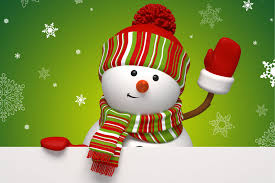 ДомКол-во человек Даты ЦенаПримечание Дом 18-10чел.31.12-3.01 70  000 руб. за 3 дняПроживание    3  суток ( с 31.12-03 .01)Цена за 3 суток . Дом 22 чел в номере Со 2.01 4000 руб.в сутки Дети до 7 лет бесплатно ; доп. место- 900 руб. в день Проживание  минимум  2 суток ОСТАЛСЯ 1 номер со 2 до 5 января  Дом 2 Номер Люкс 4 чел.Со 2.016500 руб. в сутки за номер Проживание минимум 2 суток Стоимость проживания со 2 января- 6500 руб. в сутки за номер  ОСТАЛСЯ ОДИН НОМЕР со 2  до 5 января Дом 3до 8 января забронирован  Дом 4Забронирован Дом 5 7 человекДва этажа До 2 января50000 руб. С 30 или 31 декабря до 2 января Дом на горе (дом 9)  4 человека 3 -5 января  7 000 руб. Со 3- 5  января свободен Проживание минимум 2 суток Дом на горе (дом 9)  6-7 человек 2-5 января 10000 руб.  Со 2- 5  января свободен Проживание минимум 2 суток